M3 Extra English ClassName:______________________________________________________Class:______Adverb of Mannerคำกริยาวิเศษณ์บอกอาการ (Adverb of Manner) คือ adverb ที่บอกอาการ หรือ ท่าทาง สถานะ คุณภาพ เช่นhappily อย่างมีความสุข		quickly อย่างอย่างรวดเร็ว		beautifully อย่างสวยงามlate ล่าช้า			well ดี				carefully อย่างระมัดระวังfast เร็วตัวอย่างการใช้ คำกริยาวิเศษณ์บอกอาการ (Adverb of Manner)- She walks slowly.- The children sing beautifully.- It is important to write carefully.Word Form ExceptionsExercise 11. They dance the cha-cha-cha ____________ .     beautifully			beautiful2. She planned their trip to Greece very ____________ .     careful			carefully3. Jim painted the kitchen very ____________ .     badly			bad4. She speaks very ____________ .     quietly			quiet5. Turn the stereo down. It's too ____________ .     loud				loudly6. He skipped ____________ down the road to school.     happily			happy7. He drives too ____________ .     fast				well8. She knows the road ____________ .     good				well9. He plays the guitar ____________ .     terribly			terrible10. We're going camping tomorrow so we have to get up ____________ .      early			soon11. Andy doesn't often work ____________ .      hardly			hard12. Sometimes our teacher arrives ____________ for class.      late				latelyExercise 21. When my teacher talks too ___, it's difficult to understand him.quick			quickly			slowly2. I always study ___ for a big test.goodly			hard			hardly3. My dad used to shout ___ when he was angry.loudly			loud			noise4. Please try to behave ___ when you meet my family.softly			quickly			normally5. She did ___ in her tennis match last week. She won.well			bad			goodly6. Please close the door ___ when you enter my room.stupidly			gently			successfully7. I'm sitting ___ so I don't want to move.comfortably		quickly			normally8. My husband sings ___ when he's in the shower. Even the neighbours can hear him.enthusiastically		quietly			bigly9. She laughs ___ at my jokes.well			angrily			happily10. Sometimes I need my teacher to talk more ___ so I can hear her better.hardly			slowly			successfullyExercise 3Night Study Becoming Par for Course in S. KoreaDirections: Each of the ten sentences below contains one error. Identify and correct the error.

1) A 17-year-old boy drifts into sleep, his head droops into the open textbook in front of him.

2) Around him are sit other teenage South Koreans struggling to stay awake as a tutor scribbles English vocabulary on a blackboard.

3) An almost like-cult devotion to learning has been among the driving forces behind South Korea's rapid economic development ...

4) But concern is growing that the obsession with education has spinned out of control, putting children under stress and families under pressure to pay expensive tuition.

5) The teachings of Confucius, the ancient Chinese philosopher which stressed the importance of scholarship, influence many East Asian societies.

6) In South Korea, the zeal to learning is reinforced by a belief that knowledge is crucial for the bid to catch up with richer countries such as Japan and stay ahead in China. (Sentence contains three similar errors)

7) A slogan on the wall in Yang's English class reading: "Accomplish your dreams."

8) But dream come at a price: His hagwon* fees are $280 a week.

9) Lee Hang Soo, vice president of Yang's hagwon, says the school provides aid to child from poor   families.

10) But he acknowledges which South Korea's education system is divisive.*Korean InstituteExercise 4Martin Luther King, Jr.Have you heard of Martin Luther King, Jr.? Every year on the third Monday of January, we have a holiday. It's called Martin Luther King, Jr. Day. Martin Luther King, Jr. was a famous man. Learn more about him.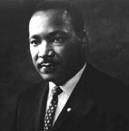 Vocabularyraces/ racial- groups of people based on looks (skin color) and background, for example- white people, Asian people, black people, etc.to segregate/ segregation- dividing into groups, usually talking about race, for example- black people and white people didn't go to the same schools and lived in different neighborhoodsminister- leader of a churchrights- freedoms, what you are allowed to doviolence- hurting other peopleto assassinate- to killReadingDr. Martin Luther King, Jr. was born in Atlanta, Georgia in the United States in 1929. At that time in America, black people didn't have equal rights with white people. Black people had to sit in the back of busses. The schools were segregated and there were even separate public restrooms for black people and white people. Black people's lives were not very good.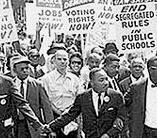 Martin Luther King, Jr. was a minister in the Baptist Church. He fought against racial segregation. He wanted equal rights for all people. But he didn't use violence in his fight. He asked people to fight peacefully. For example, he asked black people to ride in the front of the bus. More than 200,000 people went to Washington D.C. to listen to him speak and ask the government to change unfair laws.Because of Martin Luther King, Jr., many laws began to change in the United States. But many white people disagreed with him and his ways. In 1968, Martin Luther King, Jr. was assassinated by a white man.Every year on the third Monday of January, Americans remember Martin Luther King, Jr. They try to remember how much America has changed. And they think about how much more America should change in the future.Questions1. What is racial segregation?_____________________________________________________2. What was Martin Luther King Jr.'s job?____________________________________________3. How did he ask people to fight for their rights?______________________________________4. Did Martin Luther King, Jr. kill someone?___________________________________________5. When do Americans celebrate Martin Luther King, Jr. Day?_____________________________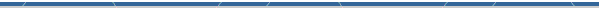 Check Your Answers for Exercise 31) droops should be drooping2) are sit should be sit3) like-cult should be cult-like4) spinned should be spun5) which should be who or that6) to should be for; for should be to; for should be to7) reading should be reads8) dream should be dreams9) child should be children10) which should be thatCheck Your Answers for Exercise 41. When races of people are separated. For example, they cannot go to school together, eat in the same restaurants, use the same toilets, or live in the same neighborhoods.2. He was a minister.3. He asked them to fight peacefully. They didn't use any violence.4. No. But Martin Luther King was killed in 1968.5. Americans celebrate Martin Luther King, Jr. Day on the third Monday of January.For more information on Martin Luther King Jr., you can start here.UNCOMMON ADVERB FORMSUNCOMMON ADVERB FORMSSHIFT IN MEANINGSHIFT IN MEANINGIn these words, the adjective and adverb word forms are the same, or already end in -ly.In these words, the adjective and adverb word forms are the same, or already end in -ly.In these words the adjective and adverb differ in meaning.In these words the adjective and adverb differ in meaning.good–well    hard (tough) –hardly (barely)fast–fastlate (tardy)  –lately  (recently)hard–hardhigh (related to height)   –highly  (very much)loud–loud or loudly   free (no cost)  –freely  (without restriction)early – early  (already ends in -ly)
daily – daily pretty (beautiful) –pretty  (rather)friendly – in a friendly manner
(Rephrase the adverb with manner or way.)short (not tall)  –shortly  (soon)lovely – in a lovely way
(Rephrase the adverb with manner or way.)
 right (correct, direction)  –right  (just, exactly, completely)